Aventura VeracruzHospedaje 3 días y 2 noches con tours saliendo de Veracruz*Los precios varían dependiendo del tipo de habitación.¡Disfruta lo mejor de Veracruz!Si quieres relajarte y conocer los lugares más representativos de Veracruz, disfruta de este paquete que incluye  hospedaje y tours. El primer día, a tu llegada a Veracruz recorreremos la fortaleza de San Juan de Ulúa, lugar lleno de historias y leyendas además visitaremos Mandinga, un pueblo pesquero, rodeado de manglar donde disfrutaremos de deliciosa comida y un paseo en lancha por los manglares. Además, podrás dar un recorrido en tranvía por el centro histórico de Veracruz y conocer el Acuario, un  principal atractivo de la ciudad. Al día siguiente, viajaremos a Jalcomulco, lugar donde realizaremos el descenso por los rápidos durante 2 horas y media. El último día en Veracruz, lo tienes libre para recorrer por tu cuenta la ciudad.Itinerario *:*Los horarios son aproximados y dependen de las condiciones climatológicas y del tráfico en carretera.Incluye:Transfer in (Apto-Central de autobuses-Hotel)2 noches de hospedaje en hotel a elegir.Rápidos en Jalcomulco  (pick up en el hotel, descenso, transporte y comida).Boleto Paseo en tranvíaBoleto AcuarioTour Mandinga y restaurantes (transporte redondo de Plaza acuario y paseo en lancha).Tour San juan de Ulúa( transporte redondo de plaza acuario, guía de turistas y entradas).Transfer out (Hotel- Apto-Central de autobuses)ImpuestosNo incluye:Alimentos ni bebidas no mencionados.Actividades no mencionadas.Propinas.Boletos de avión o autobús.Recomendaciones:Desayune antes de salir a los tours o lleve snacks y bebidas.Lleve repelente para mosquitos, bloqueador solar, sombrero o gorra para protegerse del sol.En los lugares que visitaremos encontraremos artesanías, agua y otras amenidades a la venta, recuerde llevar efectivo.Utilice ropa y calzado cómodo y fresco para que disfrute su tour.En caso de que haya hecho su reservación mediante nuestra página web, será necesario que llene un formulario y presente alguna identificación oficial con fotografía.Nota: Salidas garantizadas desde 2 personas Cualquier servicio no utilizado no aplica para reembolso Es necesario un deposito del 50% del valor del viaje para garantizar su reserva, y el pago total 15 días antes de la fecha de salida.Políticas de menores : Aplican 2 menores de hasta 10 años de edad compartiendo habitación con sus padres pagando el precio de menor. Tarifas exclusivas para este itinerario. En el caso de pasajeros con capacidades diferentes que precisen de algún apoyo especial o que viajen con (andador, muletas, sillas de ruedas, bastón, bypass, marcapaso, otros) favor de notificar al momento de la reserva. Considerar que las habitaciones triples o cuádruples constan de 2 camas matrimoniales. Precios sujetos a disponibilidad.CONTACTANOS PARA RESERVACIONES: cit.reservas@gmail.comHoteles Doble Tree By HILTON / Hotel Veracruz Centro Histórico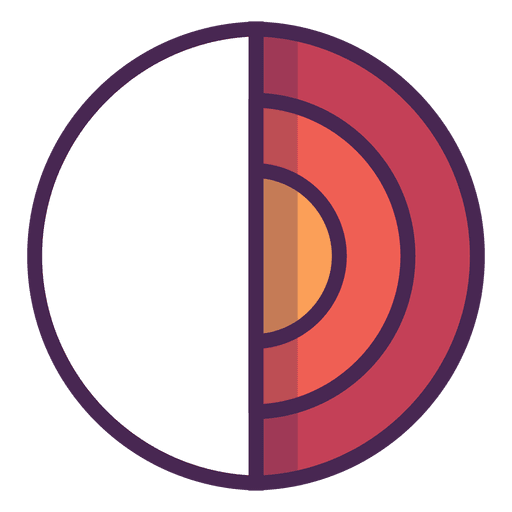 DIA 1: LLEGADA A VERACRUZ: Transfer in - recorrido en tranvía por el centro histórico  en Veracruz - visita al acuario, tour San Juan de Ulúa y visita a MandingaDIA 2: TOUR RÁPIDOS EN JALCOMULCO.DIA 3: DIA LIBRE - Transfer OutDOBLETRIPLECPLESENCILLAVIAJERO SOLO NIÑOSINFANTE $4,728.00 MN$4,383.00 MN4,210.00 MN$6,356.00 MN$9,456.00 MN$2,940.00 MNN/A